Please let activities know if you need any extra leisure supplies or help with family contacts by phone, Skype, or mail. All activities are subject       to change at anytime due to covid precaution. Also available for leisure time: Tablets, Chrome book, iPods, Wii game, jigsaw & word puzzles, reading supplies, coloring supplies, art supplies, movies and library assistance also shopping online if needed.◄ Nov 2021December  2021December  2021December  2021December  2021December  2021Jan 2022 ►SunMonTueWedThuFriSat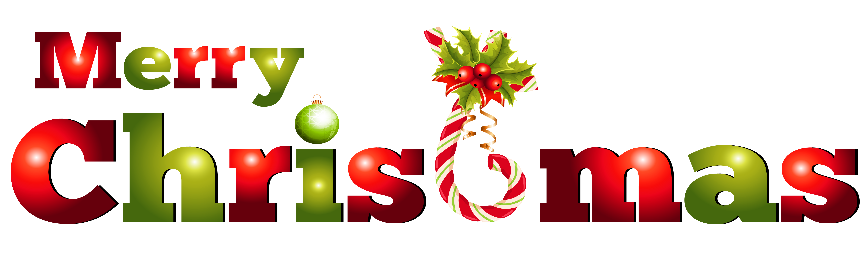 1 10:30-1:1 Visits2:00p-Dining Room Christmas makeover2 10:30a-Balloon Exercise2:00p- Roley-Poley Ball3  3rd floor10:30a- Comfort Cart & Visits2:00p- Christmas Word Search4 10:30a-Christmas Coffee Cart2:00p-Christmas Card Craft5 Daily TV church services & Gospel music on channel 811 for leisure & Bible study work pages as interested & prayer partner as requested6 10:30-Bingocize2:00p-Christmas Arts & Crafts7 10:30a-Christmas Bible Study2:00p- Christmas Karaoke8 10:30a-Bingocize2:00p-Bingo9 10:30a-Christmas Word Scramble2:00p-ELVIS CONCERT10 3rd floor10:30a-Rolling Library2:00p- The Grinchmas11 10:30a-Morning Manicures2:00p- Jinglebell Toss12 Daily TV church services & Gospel music on channel 811 for leisure & Bible study work pages as interested & prayer partner as requested13 Leggings10:30a- Bingocize2:00p-Word from Words14 PJ-DAY 10:30a- Christmas Tour Contest2:00p-Polar Express and Hot Chocolate Bar15 Santa’s Work Shop10:30a-Morning Manicures2:00p- ChristmasManicures16 Tacky Sweater10:30a-1:1 Visits2:00p-  Activity  Choice of Leisure & Music17T-shirt & Headgear10:30a-1:1 Visits2:00p- Monthly Birthday Party18 10:30a-In Room Secret Santa2:00p-Home Alone Christmas Movie19 Daily TV church services & Gospel music on channel 811 for leisure & Bible study work pages as interested & prayer partner as requested20 10:30p-Christmas Coloring  2:00p-SANTA’S WORK SHOP & Egg Nog21 SANTA 10:30a-3rd FloorChristmas Party2:00p- 2nd Floor Christmas Party22 10:00a-Coffee Cart2:00p- Show & Tell with Labeling23 10:30p 1:1 & VirtualChristmas Visits2:00p-Reindeer Toss24 3rd floor10:30a- Morning Coffee Cart2:00p-Christmas Reminiscing25 Merry Christmas  with Family & Friends and Christmas Story   (Channel 16)26 Daily TV church services & Gospel music on channel 811 for leisure & Bible study work pages as interested & prayer partner as requested27 10:30a-Bingocize2:00p-Shuffle Board Contest28 10:30a-Bible Study2:00p-ResidentCouncil29 10:30a-Bingocize2:00p-Bingo30 10:30a- Virtual  Christmas Tours 2:00p-Speciality Coffee Cart & Music31 3rd floor10:30a-1:1 Visits2:00p- New Year Resolutions  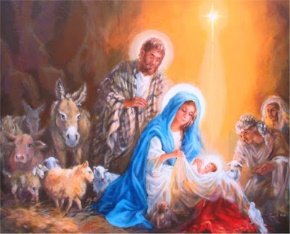 